Lūdzu apsveriet ietekmi uz vidi pirms šī dokumenta drukāšanas !Vairāku portfeļu aprakstam lūgums kopēt pēdējo tabulu un aizpildīt vairākkārtīgi. Nepieciešams norādīt tos portfeļus, kas izpilda kompleksitātes kritēriju un nodrošina minimālās prasības nepieciešamai pieredzei.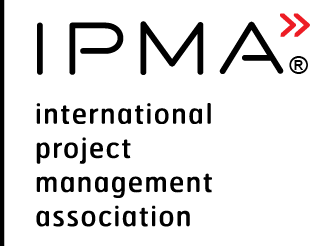 Kopsavilkuma pārskatsIPMA A vai B līmeņa kandidātamPortfeļa vadīšana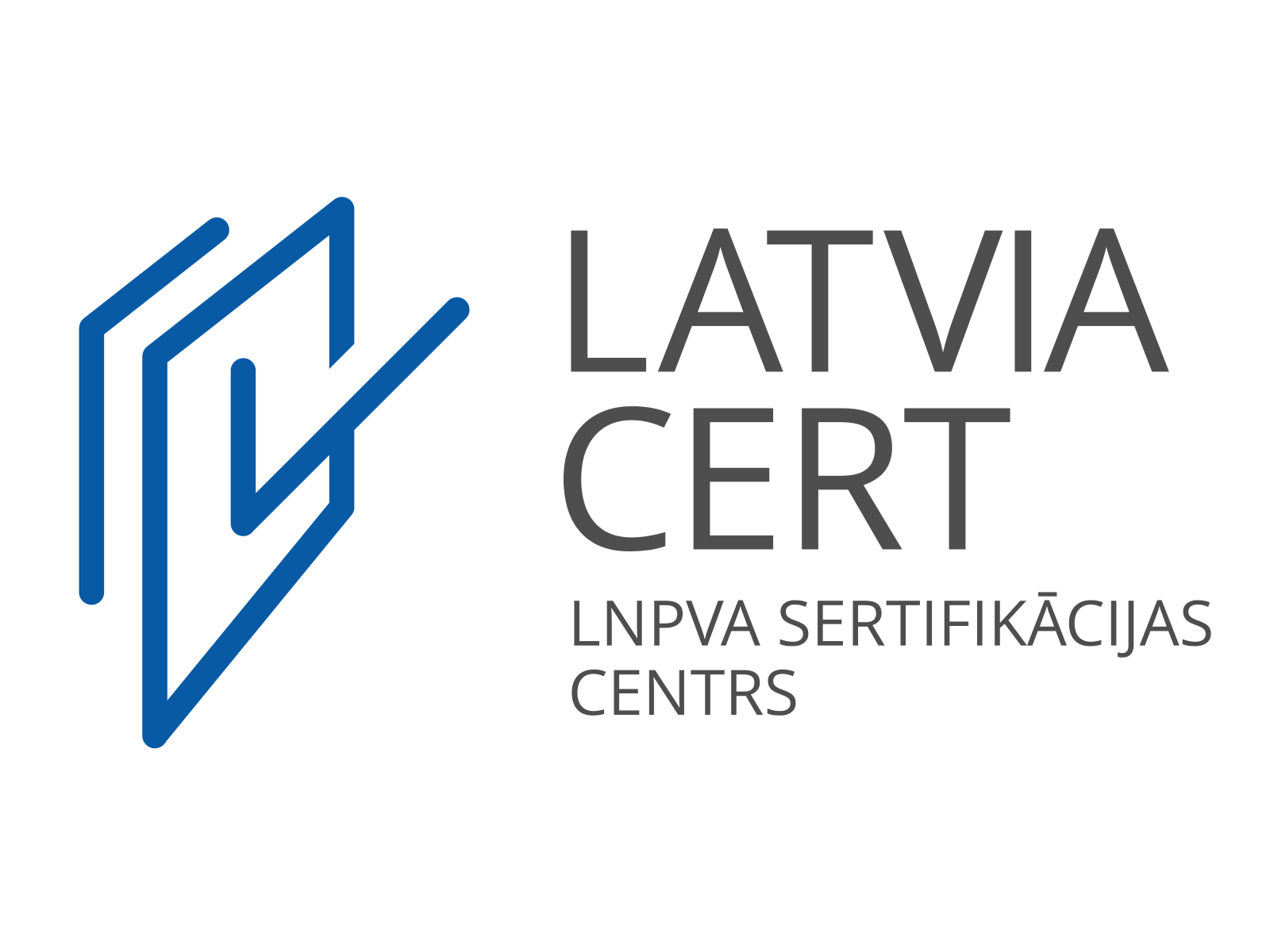 Organizācijas aprakstsOrganizācijas aprakstsOrganizācijas aprakstsOrganizācijas aprakstsOrganizācijas nosaukums:Ievadiet šeit organizācijas nosaukumuIevadiet šeit organizācijas nosaukumuIevadiet šeit organizācijas nosaukumuDarbinieku skaits < 250  250 – 5000  > 5000Industrija / nozareKandidāta loma organizācijāKandidāta loma organizācijāKandidāta loma organizācijāKandidāta loma organizācijāOrganizācijas struktūra (shematiski) ar iezīmētu kandidāta pozīcijuAtbildības jomaNorādiet savas darbības lauku un sfēru organizācijāNorādiet savas darbības lauku un sfēru organizācijāNorādiet savas darbības lauku un sfēru organizācijāIzmantoto projektu vadīšanas procedūru pārskatsAprakstiet organizācijas metodoloģisko bāzi, kas regulē projekta vadīšanu organizācijāAprakstiet organizācijas metodoloģisko bāzi, kas regulē projekta vadīšanu organizācijāAprakstiet organizācijas metodoloģisko bāzi, kas regulē projekta vadīšanu organizācijāAttiecības ar iekšējām un ārējām ieinteresētām pusēmAprakstiet savas darba attiecības ar iekšējām un ārējām personām portfeļa vadīšanāAprakstiet savas darba attiecības ar iekšējām un ārējām personām portfeļa vadīšanāAprakstiet savas darba attiecības ar iekšējām un ārējām personām portfeļa vadīšanāPortfeļa #1 kopsavilkums
(max 1 lapa)Portfeļa #1 kopsavilkums
(max 1 lapa)Portfeļa vadīšanas laika periodsPieejamie resursiAprakstiet pieejamos resursus:cilvēkikompetences / ekspertīzetelpas / videierīces / iekārtasmateriāliinfrastruktūrarīki un citas vērtībasPortfeļa aprakstsAprakstiet kā jūs vadījāt portfeli un kā jūs izpildījāt kompleksitātes kritēriju. Jūs varat norādīt saites uz kompleksitātes vērtējumu. 